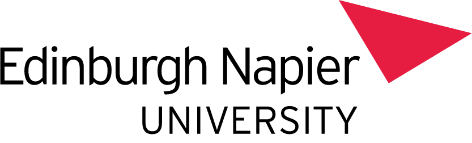 External ClientsHealth and Safety Induction FormDeclaration:I declare that I have read and understood the above guidance Signature:  ____________________________________________________			External Client/Manager/SupervisorDate:  ___________________________Edinburgh Napier University Responsible Person: Position in School / Service / Research Area:Dean of School/Director of ServiceExternal Client company name:Contact number for company:Emergency contact number for company:Email address for company:GeneralGeneralDelete as appropriate1Have you read the Edinburgh Napier University “Guidance for management of external clients leasing rooms, laboratories or equipment from the University”?	Yes   /   No2Have you signed the External Client employees’ section of the guidance?Yes   /   No3Are you fully aware that you must follow the guidance at all times?Yes   /   No4Are you involved in the risk assessment process?Yes   /   No5Do you have a copy of the risk assessment/COSHH/safe system of work, etc for the works you are about to undertake?		Yes   /   No6Have you been made aware of significant risks in your proposed work area by the Responsible Person?Yes   /   NoRisk Assessments and Safe Systems of Work Risk Assessments and Safe Systems of Work  as appropriate1All works carried out on University premises must be risk assessed in compliance with the Management of Health and Safety Regulations.2A suitable and sufficient written assessment of significant risks to comply with the Management of Health and Safety at Work Regulations must be in place prior to any work commencing.3All External Clients’ and subcontractors’ employees must have all the relevant risk assessments and safe systems of work made available to them before work commences.Guidance Section**Manager/Supervisor:  Please read and sign the declaration at the end declaring that you have read and understand this guidance**Guidance Section**Manager/Supervisor:  Please read and sign the declaration at the end declaring that you have read and understand this guidance**1Reporting of HazardsTo be reported to your line manager/supervisor immediately. 2Accident/incident reportingExternal Client must report all accidents, incidents and near-misses on Edinburgh Napier University premises to the School/Service Responsible Person.3Fire and EmergencyBe aware of your surroundings at all times - if the fire alarm sounds get out of the building, using the nearest available exit.Go to the nearest assembly point and wait for further instructions.If you discover a fire, raise the alarm, call the Fire Service – dial (9) 999 and make your way out of the building. Make yourself known to University Security or Senior Fire Coordinator, so that the details regarding the fire can be passed on.  Do not leave site until emergency has been concluded. 4Waste disposalYou are responsible for removing all rubbish created by your company in line with Edinburgh Napier University procedures.If you are required to bring a skip on to the campus, you must get permission and it must also be an enclosed skip.  Location to be agreed with Property & Facilities and the Health & Safety Office, prior to arrival.Exit and emergency escape routes are to be kept clear at all times.5Use of work equipmentThe use of  owned work equipment is forbidden unless contractually agreed.Suitable and sufficient PPE to be worn at all times.